PUTY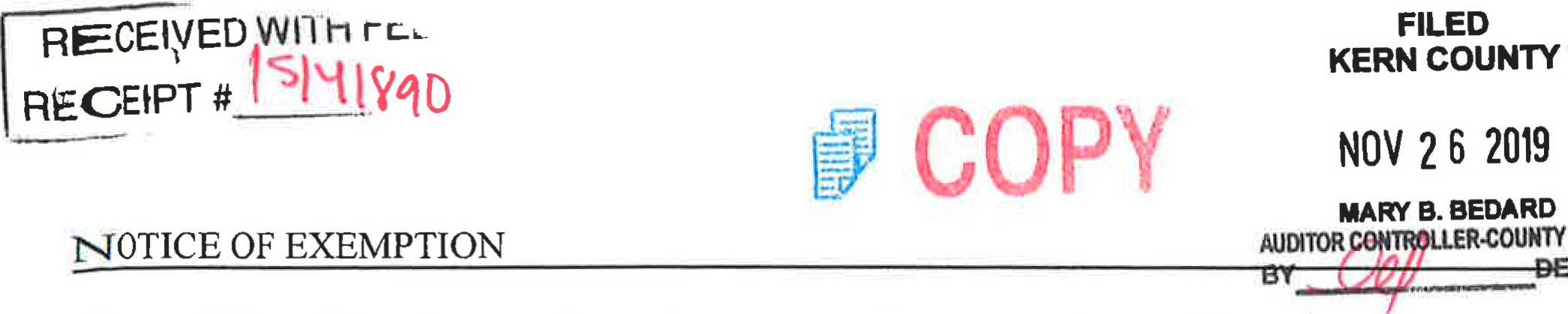 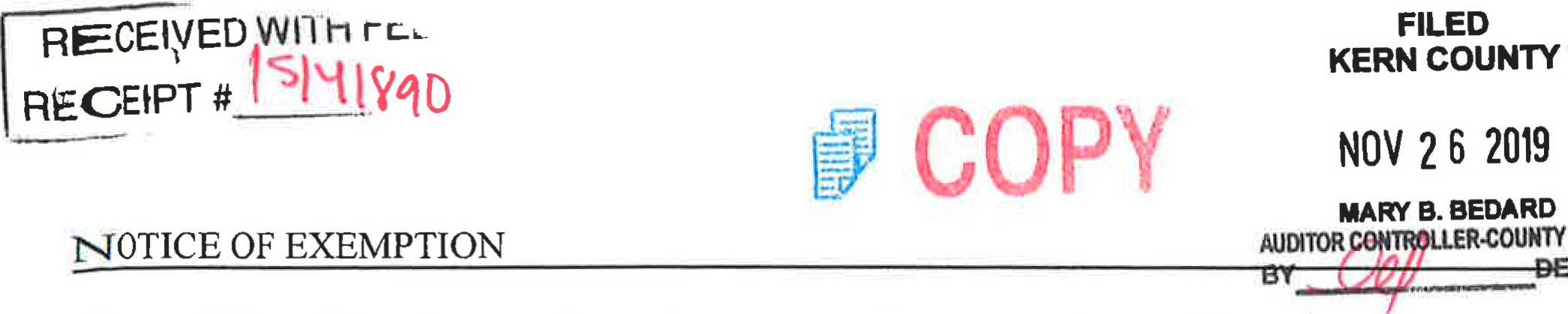 To: Office of Planning and Research	From: Kern County Water Agency	P.O. Box 3044	P.O. Box 58	Sacramento, CA 95812-3044	Bakersfield, CA 93302-0058Kern County Clerk1 115 Truxtun AvenueBakersfield, CA 93301Project Title: 2019 Water Transfer from Kern-Tulare Water District (Kern-Tulare) to Semitropic Water Storage District (Semitropic).Location -- Specific: The Kern County Water Agency (Agency) is a State Water Project (SWP) contractor located in Kern County in the southern San Joaquin Valley. Semitropic contracts for S WP water through the Agency and is in Kern County in the southern San Joaquin Valley. The S WP includes facilities located throughout the State of California. Kern-Tulare is a public water agency that contracts for Central Valley Project (CVP) water in Kern County in the southern San Joaquin Valley.Location -- County: Kern County.Description of Activity: In 2019, Kern-Tulare will transfer up to 26,500 acre-feet (af) of its acquired CVP water to the Agency for delivery to Semitropic from California Aqueduct turnouts located in the Agency's service area.Name of Public Agency Approving or Carrying Out Activity: Agency (Lead Agency).Exempt Status: Ministerial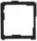  Declared Emergency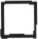 		Emergency Project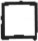  Categorical Exemption. State type and section number: See CEQA Guideline 15301 (b).  Statutory Exemption. State code number: See CEQA Guidelines Section 15061 (b)3.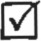 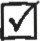 CEQA Guideline Section 15301 (b) provides that a lead agency may determine an activity to be exempt from CEQA in that it utilizes only existing facilities. This transfer involves delivery of water entirely within the Agency's service area, and exclusively utilizes existing facilities. Additionally, CEQA Guideline Section 15061 (b)3 provides that a Lead Agency may determine an activity to be exempt based on a general rule that CEQA applies only to projects that have a potential for causing a significant effect on the environment. Where it can be seen with certainty that there is no possibility that the activity in question may have a significant effect on the environment, the activity is not subject to CEQA. The Agency finds that approval of the proposed water transfer has no possibility of significant effect on the environment for the following reasons:Environmental Document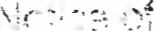 The proposed action consists of a one-time water transfer -that will use existing facilities and would not require any construction or grading.	The proposed action does not constitute a new permanents source of water supply andwill not result in any growth inducing or cumulative environmental impacts.There will be no change in land use.Lead Agency Contact Person: Holly Melton 		Telephone: (661) 634-1400Title: Water Resources Manager	Date: 11/20/2019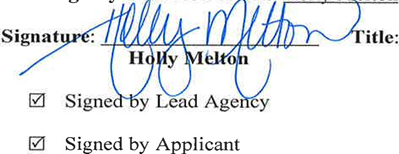 							Date received for filing by County Clerk: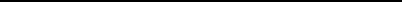 CEQATransmittal MemorandumAttach one transmittal memorandum to the front of the original CEQA document. Clip copies in back.If notice requires F&W receipt, you must provide a minimum of 3 copies of the document.If notice does not require F&W receipt, you must provide a minimum of 2 copies of the document.TYPE OR PRINT CLEARLYLEAD AGENCY Kern County Water AgencyPROJECT TITLE 2019 Water Transfer from Kern-Tulare Water District to Semitropic Water Storage DistrictPROJECT APPLICANT Kern Count Water AgencvPHONE NUMBER( 661 ) 634-1400PROJECT APPLICANT ADDRESS 3200 Rio Mirada Dr.	CITY Bakersfield	STATE CA	ZIP CODE 93308	WORK ORDER #	30-Day Posting [3 35-Day Posting 	45-Day Posting C] Other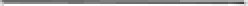 CONTACT PERSON Monica TennantPHONE NUMBER ( 661 )634-1419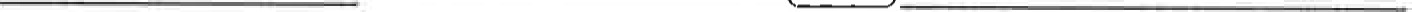 CHECK DOCUMENT BEING FILED: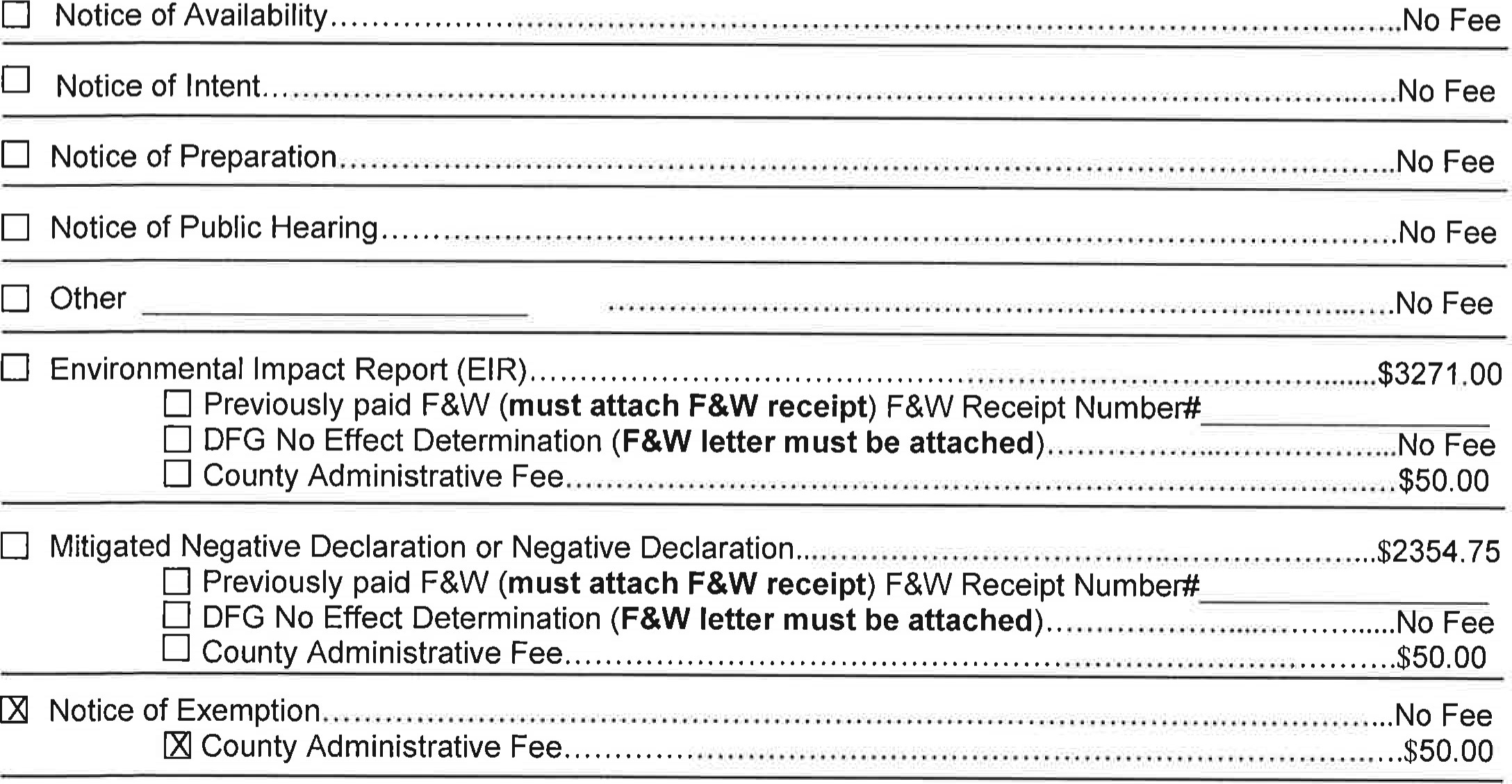 TOTAL $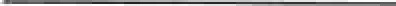 *Additional copies to be returned to: Kern County Water Agency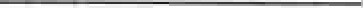 	*Method of return: [i] Hold for pick-up/CalI # 661-634-1419	Interoffice Mail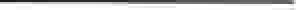 PAYMENT METHOD: ALL APPLICABLE FEES MUST BE PAID AT THE TIME OF FILING	JV - Trans Code	Dept	Fund	Expense Key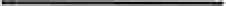 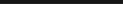 Money OrderCheck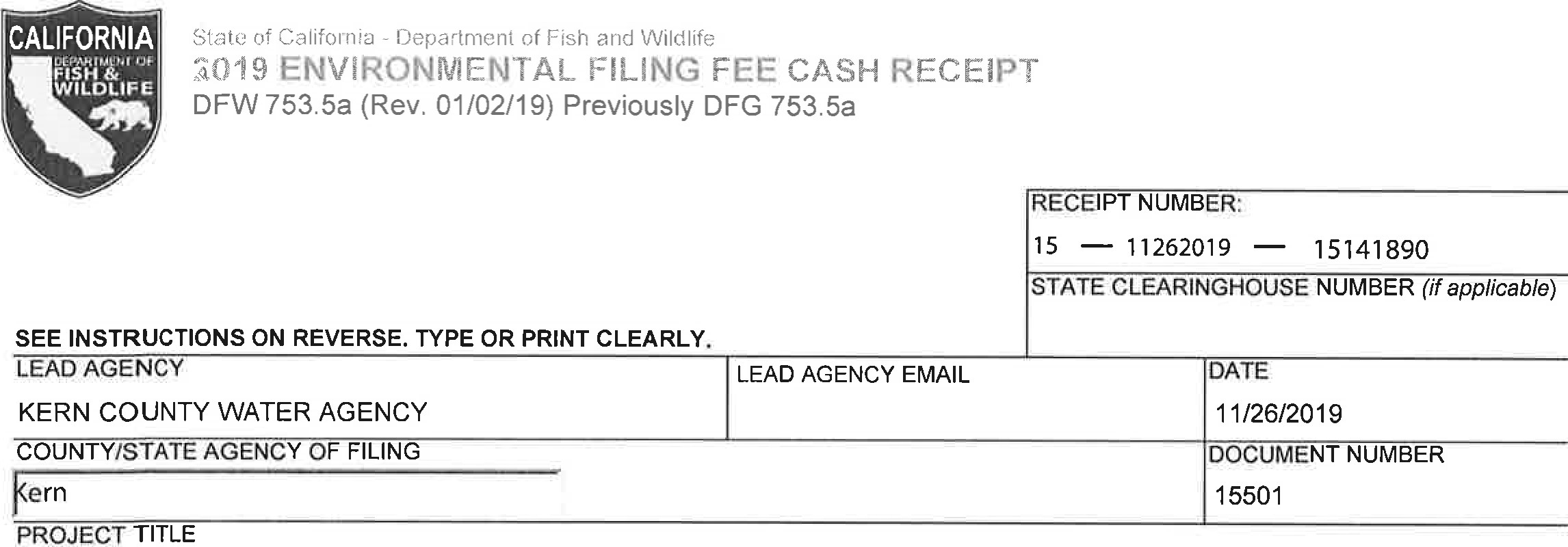 2019 WATER TRANSFER FROM KERN TULARE WATER DISTRICT TO SEMITROPIC WATER STORAGE DISTRICTPROJECT APPLICANT (check appropriate box)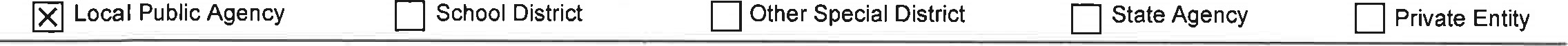 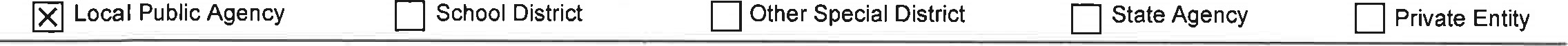 CHECK APPLICABLE FEES: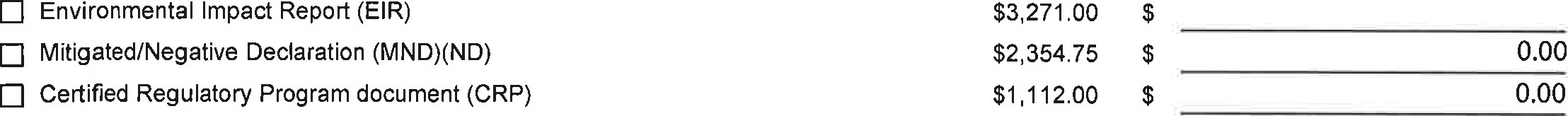  Exempt from fee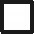  Notice of Exemption (attach)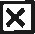 [3 CDFW No Effect Determination (attach)[3 Fee previously paid (attach previously issued cash receipt copy)Other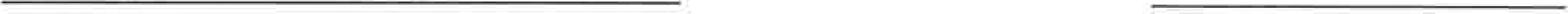 ORIGINAL - PROJECT APPLICANT	COPY - CDFW/ASB	COPY - LEAD AGENCY	COPY - COUNTY CLERK	DEW 753.5a (Rev. 20151215)PROJECT APPLICANT NAME KERN CUNTY WATER AGENCYPROJECT APPLICANT EMAILPROJECT APPLICANT EMAILPHONE NUMBER661 ) 634-1400PROJECT APPLICANT ADDRESS3200 RIO MIRADA DRCITYBAKERSFIELDSTATECAZIP CODE 93308 Water Right Application or Petition Fee (State Water Resources Control Board only)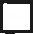 $850.00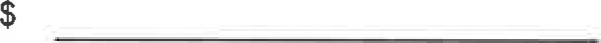 County documentary handling fee50.00PAYMENT METHOD:	Cash 	CreditCheckOtherOtherTOTAL RECEIVED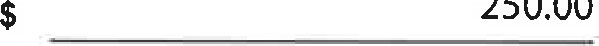 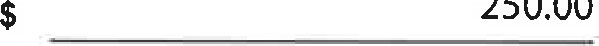 SIGNATURE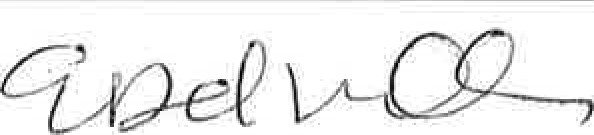 xSIGNATURExSIGNATURExSIGNATURExAGENCY OF FILING PRINTED NAME AND TITLEE. DEL VILLAR, KERN COUNTY CLERK, ACCOUNTANT 2AGENCY OF FILING PRINTED NAME AND TITLEE. DEL VILLAR, KERN COUNTY CLERK, ACCOUNTANT 2AGENCY OF FILING PRINTED NAME AND TITLEE. DEL VILLAR, KERN COUNTY CLERK, ACCOUNTANT 2